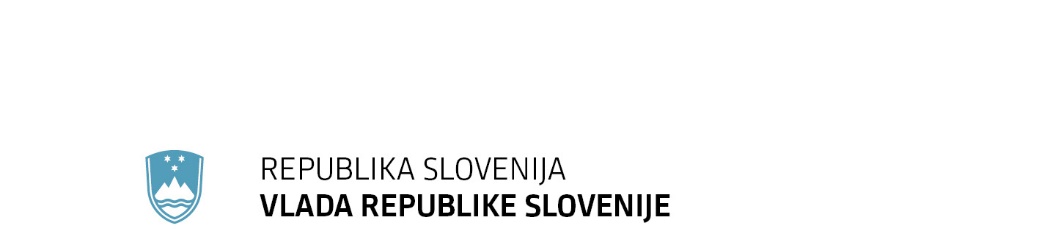 SPOROČILO ZA JAVNOST99. redna seja Vlade Republike Slovenije11. april 2024Novela Uredbe o izvajanju uredbe (EU) o uradnem nadzoru in drugih uradnih dejavnostih na področju živil, krme, zdravja in dobrobiti živali ter zdravja rastlin in fitofarmacevtskih sredstevVlada je izdala Uredbo o spremembah in dopolnitvah Uredbe o izvajanju uredbe (EU) o uradnem nadzoru in drugih uradnih dejavnostih na področju živil, krme, zdravja in dobrobiti živali ter zdravja rastlin in fitofarmacevtskih sredstev.Vlada je septembra 2020 sprejela Uredbo o izvajanju uredbe (EU) o uradnem nadzoru in drugih uradnih dejavnostih na področju živil, krme, zdravja in dobrobiti živali ter zdravja rastlin in fitofarmacevtskih sredstev, s katero je uredila izvajanje Uredbe 625/2017/EU, ki vzpostavlja okvir za izvajanje uradnega nadzora in drugih uradnih dejavnosti za preverjanje skladnosti z zakonodajo EU. Namen enotne zakonodaje EU je zagotoviti harmonizirana pravila za doseganje ciljev glede varnosti agroživilske verige ter dosegati visoke standarde za zdravje ljudi in živali na način, ki pomeni usklajeno delovanje nadzorstvenih dejavnosti na notranjem trgu EU.Ker so se z izvajanjem Uredbe o izvajanju uredbe (EU) o uradnem nadzoru in drugih uradnih dejavnostih na področju živil, krme, zdravja in dobrobiti živali ter zdravja rastlin in fitofarmacevtskih sredstev pokazala področja, ki jih je treba dodatno urediti, se s spremembo in dopolnitvijo navedene uredbe uvajajo te spremembe:spremenjena obveznost izvajalcev dejavnosti glede obveščanja pristojnih organov,poenostavljen postopek za drugo strokovno mnenje in razširjanje nabora strokovnjakov za pripravo drugega strokovnega mnenja,opredelitev postopkov imenovanja uradnih in nacionalnih referenčnih laboratorijev v drugih državah članicah,obveznosti izvajanja postopkov pri vnosu in uvozu določenega blaga in živali,določitve pristojbin in popravka napak v številkah glede pristojbin.Vir: Ministrstvo za kmetijstvo, gozdarstvo in prehranoSpremembe Uredbe o izvajanju lokalnega razvoja, ki ga vodi skupnost, iz Evropskega sklada za pomorstvo, ribištvo in akvakulturo, v programskem obdobju 2021–2027Vlada je izdala Uredbo o spremembah in dopolnitvah Uredbe o izvajanju lokalnega razvoja, ki ga vodi skupnost, iz Evropskega sklada za pomorstvo, ribištvo in akvakulturo (ESPRA), v programskem obdobju 2021–2027. Podlaga za sprejetje Uredbe o izvajanju lokalnega razvoja, ki ga vodi skupnost, iz ESPRA 2021–2027 je Zakon o morskem ribištvu. Uredba o spremembah in dopolnitvah Uredbe o izvajanju lokalnega razvoja, ki ga vodi skupnost, iz ESPRA 2021–2027 ureja in določa nujne dopolnitve, ki omogočajo lažje in hitrejše izvajanje aktivnosti lokalnega razvoja, ki ga vodi skupnost (angleško Community-Led Local Development – CLLD), za končne upravičence. S spremembo uredbe se omogočijo predplačila, skladno z Zakonom o izvrševanju proračunov za leti 2024 in 2025, za tiste upravičence, ki ustrezajo besedilu 33. člena navedenega zakona, določijo se roki za vlaganje zahtevkov za delovanje lokalnih akcijskih skupin za ribištvo (LASR) ter uskladijo posamezne vsebine iz Prilog 5 in 6 predmetne uredbe.Vir: Ministrstvo za kmetijstvo, gozdarstvo in prehranoSpremembe Uredbe o ukrepih kmetijsko-okoljska-podnebna plačila, ekološko kmetovanje in plačila območjem z naravnimi ali drugimi posebnimi omejitvami iz Programa razvoja podeželja Republike Slovenije za obdobje 2014–2020Vlada je izdala Uredbo o spremembah Uredbe o ukrepih kmetijsko-okoljska-podnebna plačila, ekološko kmetovanje in plačila območjem z naravnimi ali drugimi posebnimi omejitvami iz Programa razvoja podeželja Republike Slovenije (PRP RS) za obdobje 2014–2020.Uredba o spremembah Uredbe o ukrepih kmetijsko-okoljska-podnebna plačila, ekološko kmetovanje in plačila območjem z naravnimi ali drugimi posebnimi omejitvami iz PRP RS za obdobje 2014–2020 se spreminja v delu, ki se nanaša na povečanje finančnih sredstev, ki se namenjajo izplačilu obveznosti za ukrep plačila območjem z naravnimi ali drugimi posebnimi omejitvami za leto 2023.V okviru veljavne uredbe je za ukrep plačila območjem z naravnimi ali drugimi posebnimi omejitvami za leto 2023 skupaj na razpolago 48.000.000 evrov, za vsa izplačila pa je bilo treba zagotoviti 51.000.000 evrov. Razlika v višini načrtovanih in potrebnih sredstev je posledica uveljavitve novega modela točkovanja težavnosti kmetijskih gospodarstev na območjih z omejenimi dejavniki za kmetovanje in nove formule za izračun plačila v letu 2023. Oboje vpliva na izračun plačila. Zaradi navedenih novosti in ne glede na opravljene predhodne simulacije je prišlo do nekoliko povečane potrebe po sredstvih.Vir: Ministrstvo za kmetijstvo, gozdarstvo in prehranoSprememba Uredbe o izvajanju podukrepa pomoč za zagon dejavnosti za mlade kmete iz Programa razvoja podeželja Republike Slovenije za obdobje 2014–2020Vlada je izdala Uredbo o spremembi Uredbe o izvajanju podukrepa pomoč za zagon dejavnosti za mlade kmete iz Programa razvoja podeželja Republike Slovenije (PRP RS) za obdobje 2014–2020.Uredba o spremembi Uredbe o izvajanju podukrepa pomoč za zagon dejavnosti za mlade kmete iz PRP RS za obdobje 2014–2020 je pripravljena zaradi spremembe datuma, do katerega mora upravičenec, ki vodi knjigovodstvo v skladu z metodologijo FADN (gre za mrežo knjigovodskih podatkov s kmetij; angleško Farm accountacy data network-FADN), zagotoviti standardno obdelavo podatkov in standardno obdelane podatke vsako leto poslati Ministrstvu za kmetijstvo, gozdarstvo in prehrano ter Agenciji Republike Slovenije za kmetijske trge in razvoj podeželja. V veljavni uredbi je določeno, da mora standardno obdelane podatke vsako leto v obdobju trajanja obveznosti poslati najpozneje do 15. aprila. Zaradi časovnega zamika nekaterih izplačil iz naslova skupne kmetijske politike ni mogoče zagotoviti vseh potrebnih podatkov za obdelavo in pošiljanje do prej navedenega datuma, zato se datum navedene obveznosti s 15. aprila prestavi na 15. oktober.   Vir: Ministrstvo za kmetijstvo, gozdarstvo in prehranoUredba o spremembah in dopolnitvah Uredbe o prostovoljnem služenju vojaškega rokaVlada je izdala Uredbo o spremembah in dopolnitvah Uredbe o prostovoljnem služenju vojaškega roka. S predlogom Uredbe o spremembah in dopolnitvah Uredbe o prostovoljnem služenju vojaškega roka se odpravlja določbo, da mora vojak prostovoljec iz razloga prenehanja prostovoljnega služenja vojaškega roka povrniti stroške in prejemke, ki so nastali v okviru njegove napotitve in med prostovoljnim služenjem vojaškega roka, razen ob težji kršitvi vojaške discipline, ko mora vrniti prejemke.Prav tako se odpravlja določba o pridobitvi vojaške evidenčne dolžnosti po posamezni fazi programa temeljnovojaškega strokovnega usposabljanja.Vsebinsko ustrezneje so zapisane določbe o zavarovanju, odpovedi, prekinitvi in prenehanju prostovoljnega služenja.Vir: Ministrstvo za obramboVlada sprejela stališče glede zagotavljanja kratkoročne makrofinančne pomoči EgiptuVlada je sprejela stališče, da ne nasprotuje predlogu sklepa Sveta EU o zagotavljanju makrofinančne pomoči Egiptu, v kolikor bo Egipt izpolnjeval pogoje ekonomskih politik, ki bodo določeni v memorandumu o soglasju.Slovenija tako ne nasprotuje predlogu, ki predvideva zagotavljanje evropske kratkoročne makrofinančne pomoči Egiptu v višini do ene milijarde evrov, s katero bi mu EU pomagala pokriti potrebe po zunanjem financiranju v letih 2024 in 2025.Egipt je upravičen do makrofinančne pomoči v okviru evropske sosedske politike, ki dopolnjuje druge finančne instrumente EU za podporo makroekonomskim politikam in reformam v Egiptu.Vir: Ministrstvo za financePredlog stališča do Predloga uredbe Evropskega parlamenta in Sveta o zaščiti živali med prevozomVlada je sprejela predlog stališča Republike Slovenije o Predlogu uredbe Evropskega parlamenta in Sveta o zaščiti živali med prevozom in postopki, povezanimi z njim, spremembi Uredbe Sveta (ES) št. 1255/97 in razveljavitvi Uredbe Sveta (ES) št. 1/2005.Slovenija pozdravlja nadaljevanje prizadevanj na ravni EU na področju dobrobiti živali, saj dobrobit živali izboljšuje zdravje živali in kakovost živil, zmanjšuje potrebo po uporabi antimikrobnih zdravil in omogoča ohranjanje biološke raznolikosti. V tem okviru podpira vzpostavitev enotnega zakonodajnega okvirja EU za zaščito dobrobiti živali med prevozom, še zlasti z vidika preprečevanja nadaljnjega izkrivljanja konkurence in neenake ravni dobrobiti živali na ravni EU.Slovenija podpira namen in cilje predloga uredbe in pozdravlja dejstvo, da se pri predlogih za krepitev dobrobiti upoštevajo nova tehnološka in znanstvena dognanja ter dobre prakse. Po mnenju Slovenije bodo številni predlagani ukrepi prispevali h krepitvi dobrobiti živali med prevozom, hkrati pa opozarja, da bo treba nekatere predloge, kot so na primer čas potovanja, prevoz ranljivih živali in prevoz pri ekstremnih temperaturah, še nadgraditi v soglasju med državami članicami. Pomembno je tudi, da bo nova uredba odpravila nejasnosti pri razlagi zakonodaje in zagotovila enovito izvajanje nadzora v vsej EU. Slovenija opozarja tudi na pomen sinergij zakonodaje s področja dobrobiti živali s skupno kmetijsko politiko in zlasti na zagotavljanje ustreznih informacij potrošnikom in javnosti. Pristop glede prehodnega obdobja bo po mnenju Slovenije vsem zadevnim subjektom omogočil dovolj časa za pripravo na nove pogoje.Vir: Ministrstvo za kmetijstvo, gozdarstvo in prehranoStališče Republike Slovenije do predloga sklepa Sveta o stališču, ki se v imenu Evropske unije zastopa v Mednarodnem svetu za žito glede pristopa Senegala h Konvenciji o trgovanju z žitom iz leta 1995Vlada je sprejela stališče Republike Slovenije do Predloga sklepa Sveta o stališču, ki se v imenu Evropske unije zastopa v Mednarodnem svetu za žito glede pristopa Senegala h Konvenciji o trgovanju z žitom iz leta 1995. Republika Slovenija predlog sklepa podpira. Evropska Unija je s sklepom Sveta 96/88/ES sklenila Konvencijo o trgovanju z žitom iz leta 1995 in s tem postala članica Mednarodnega sveta za žito. Na podlagi navedene konvencije lahko k njej pristopijo vlade vseh držav pod pogoji, ki jih Mednarodni svet za žito določi za primerne. Senegal je 22. decembra lani uradno zaprosil za pristop h Konvenciji, njegova prošnja za pristop je bila obravnavana na 59. zasedanju Mednarodnega sveta za žito 24. januarja letos. Na tej seji se je Mednarodni svet za žito strinjal, da bi bilo treba o prošnji za pristop odločiti s pisnim postopkom (glasovanjem po pošti) najpozneje do 24. aprila 2024. Članstvo Senegala v Mednarodnem svetu za žito je v interesu Unije, saj je Senegal pomemben proizvajalec riža in grobozrnatih žit, vendar ni samozadosten in ne more v celoti pokriti domače potrošnje, zato mora uvažati dodatne količine različnih žit.  Če se odobri prošnja Senegala za pristop h Konvenciji in posledično za sodelovanje v Mednarodnem svetu za žito, bo Senegal članica uvoznica v skladu z navedeno konvencijo. S sklepom Sveta se pooblasti Evropsko komisijo, da v imenu Evropske unije zastopa stališče v Mednarodnem svetu za žito, da se odobri pristop Senegala h Konvenciji o trgovanju z žitom iz leta 1995.Vir: Ministrstvo za kmetijstvo, gozdarstvo in prehranoPodpora okrepljeni ravni varstva potrošnikov v vseh okoliščinah paketnih potovanjRepublika Slovenija podpira cilje, ki jih zasleduje predlog evropske direktive o paketnih potovanjih in povezanih potovalnih aranžmajih, pozdravlja revizijo ter meni, da so predlagane spremembe dobrodošle in potrebne. Vseeno pa opozarja, da je treba nove določbe natančno preučiti in zagotoviti sorazmernost predlaganih ukrepov s cilji ter njihovo usklajenost s pravnim redom Republike Slovenije. Prav tako je treba zagotoviti, da se s predlogom uredbe ne zmanjšuje raven varstva potrošnikov.Tako se glasi stališče, ki ga je vlada danes določila do Predlog direktive Evropskega parlamenta in Sveta o spremembi Direktive (EU) 2015/2302 zaradi povečanja učinkovitosti zaščite potnikov ter poenostavitve in pojasnitve nekaterih vidikov Direktive. Sprememba direktive je bila pripravljena zaradi povečanja učinkovitosti zaščite potnikov ter poenostavitve in pojasnitve nekaterih vidikov direktive.  Cilj revizije direktive o paketnih potovanjih je okrepiti raven varstva potrošnikov v vseh okoliščinah, tudi v primeru večje krize, hkrati pa izboljšati delovanje notranjega trga v sektorju paketnih potovanj, kar je v skladu s prvotnimi cilji direktive. Revizija vključuje ciljno usmerjene spremembe direktive o paketnih potovanjih. Vključuje omejitev predplačil na 25 odstotkov (razen če so višja predplačila upravičena), pravila o prostovoljnih dobropisih in pravico do povračila med podjetji v primeru odpovedi storitev. Krepi varstvo v primeru insolventnosti, in sicer pojasnjuje, da so vanj zajeti dobropisi in zahtevki za povračila, ter določa parametre za učinkovito varstvo v primeru insolventnosti. Vključuje tudi možnost držav članic, da, kadar je to potrebno, zahtevajo rezervni sklad za varstvo v primeru insolventnosti. Navaja še možnost ustanovitve kriznega sklada, ki bi potnikom v primeru večje krize zagotavljal hitra povračila v skladu s pravili o državni pomoči. Dodatno pojasnjuje opredelitev pojma »turistični paket« in odpravlja eno od vrst »povezanih potovalnih aranžmajev«. Pojasnjuje, da je treba pri pravici do odstopa od turističnega paketa zaradi neizogibnih in izrednih okoliščin upoštevati okoliščine v državi prebivališča in odhoda ter v državi potovanja ter da je treba upoštevati tudi opozorila glede potovanj. Pojasnjuje tudi vloge različnih trgovcev v zvezi s turističnimi paketi (turističnega agenta, organizatorja potovanja in ponudnika storitev), vključno z določitvijo načina povračil med njimi. Odpravljajo se ugotovljene pomanjkljivosti, na primer s spremembami nekaterih opredelitev pojmov ter dodanimi določbami o predplačilih in dobropisih. Hkratna podrobna določitev nekaterih elementov v zvezi z odpovedjo turističnih paketov zaradi neizogibnih in izrednih okoliščin ter varstvom v primeru insolventnosti, bo koristna za pripravo na prihodnje krize, pa tudi za uporabo direktive v običajnih razmerah.Vir: Ministrstvo za gospodarstvo, turizem in športPodpora večji učinkovitosti, preglednosti in kakovosti patentnega sistemaVlada je določila predlog stališča Republike Slovenije do Priporočila za sklep Sveta o pooblastilu za začetek pogajanj o mednarodnem pravnem instrumentu v zvezi z intelektualno lastnino, genskimi viri in z njimi povezanim tradicionalnim znanjem. Republika Slovenija načeloma ne nasprotuje Priporočilu za sklep Sveta o pooblastilu za začetek pogajanj o mednarodnem pravnem instrumentu v zvezi z intelektualno lastnino, genskimi viri in z njimi povezanim tradicionalnim znanjem. Pripravljena pa je konstruktivno pristopati in prisluhniti tudi drugim mnenjem in predlogom, jih preučiti ter biti prožna pri odločitvi, če bi bil to pogoj za dosego dogovora.Republika Slovenija načeloma ne nasprotuje predlaganemu mednarodnemu pravnemu instrumentu. Namen instrumenta je povečati učinkovitost, preglednost in kakovost patentnega sistema. Vsebuje določbe, ki preprečujejo podelitev patentov za izume, ki temeljijo na genskih virih in z njimi povezanim tradicionalnim znanjem, vendar ne izpolnjujejo zahtev glede patentiranja, kot sta novost ali inventivnost. Republika Slovenija se bo predvsem zavzemala za: (I) omejitev instrumenta samo na področje patentov (njegova uporaba naj se ne razširi na druge pravice intelektualne lastnine), (II) da sankcije za nenavajanje razkritja genskih virov in tradicionalnih znanj, povezanih z genskimi viri, ne bi vodile v ničnost patenta ter (III) da se delovne obremenitve nacionalnih uradov zaradi uvedbe razkritja v patentnih prijavah ne bi povečale, oziroma bi bile minimalne.Republika Slovenija sodeluje v delovni skupini Sveta EU, na koordinacijah EU in podpira večinsko mnenje držav članic EU glede odprtih vprašanj ter bo v nadaljnjih pogajanjih prožna. Končno stališče do posameznih odprtih vprašanj bo, glede na potek pogajanj, sprejela po posvetu z drugimi državami članicami EU in državami članicami regionalne skupine Centralno evropskih in baltskih držav - CEBS.Vir: Ministrstvo za gospodarstvo, turizem in športRepublika Slovenija bo podpisala Sporazum Artemis Vlada se je seznanila z Informacijo o nameravanem podpisu Sporazuma Artemis. Gre za multilateralni mednarodni akt, ki vzpostavlja okvir za sodelovanje pri civilnem raziskovanju in miroljubni uporabi Lune, Marsa in drugih planetov.Sporazum Artemis vključuje vrsto priporočil za varno in pregledno ukrepanje pri izmenjavi informacij, vzpostavitvi varnostnih območij in črpanju virov v okviru misij astronavtov in robotov na Luno in druga nebesna telesa. Vzpostavlja okvir za sodelovanje pri civilnem raziskovanju in miroljubni uporabi Lune, Marsa in drugih planetov, kot izhaja iz Pogodbe o načelih, ki urejajo dejavnosti držav pri raziskovanju in uporabi vesolja, vključno z Luno in drugimi nebesnimi telesi, iz leta 1967 (tako imenovane Pogodbe o vesolju), ki so jo podpisnice dolžne spoštovati.Načela iz tega sporazuma so namenjena za uporabo v civilnih vesoljskih dejavnostih, ki jih izvajajo civilne vesoljske agencije vsake podpisnice. Te dejavnosti lahko potekajo na Luni, Marsu, kometih in asteroidih, vključno z njihovimi površinami in podpovršinami, pa tudi v orbiti Lune ali Marsa, v Lagrangejevih točkah za sistem Zemlja-Luna ter pri tranzitu med temi nebesnimi telesi in lokacijami. Podpisnice nameravajo načela iz sporazuma upoštevati pri izvajanju svojih dejavnostih, tako da po potrebi sprejmejo ukrepe, kot so načrtovanje misij in pogodbeni mehanizmi s subjekti, ki delujejo v njihovem imenu. Sporazum navaja večino glavnih konvencij, ki so sklenjene v okviru Združenih narodov in predstavljajo ključen del vesoljskega prava. Sporazum je nastal v oktobru 2020 na pobudo Združenih držav Amerike in ostaja odprt za podpis za nedoločen čas. Do 28. januarja 2024 je sporazum podpisalo petintrideset držav in eno ozemlje, med njimi več držav članic EU (Francija, Nemčija, Nizozemska, Italija, Luksemburg, Španija, Poljska, Romunija, Bolgarija, Belgija, Češka, Grčija). Sporazum tvori pomemben sestavni del tako imenovanega programa Artemis ameriške vesoljske agencije NASA, ki vključuje tudi sodelovanje z evropsko, japonsko in kanadsko vesoljsko agencijo (ESA, JAXA in CSA) ter drugimi mednarodnimi partnerji. Cilj programa je v naslednjih nekaj letih pristati z astronavti na Luni in jim omogočiti, da tam delajo in živijo dlje časa. Dolgoročno naj bi pripravili astronavtske misije na Mars. Program Artemis ponuja veliko novih priložnosti za industrijo in znanstvene raziskave v Sloveniji, pri čemer je nujno sodelovanje vseh ministrstev in aktivna podpora Veleposlaništva Republike Slovenije v Washingtonu.Namen sporazuma je tako vzpostaviti skupno vizijo s praktičnim sklopom načel, smernic in najboljših praks za izboljšanje upravljanja civilnega raziskovanja in uporabe vesolja z namenom pospeševanja programa Artemis. Sodelovanje po tem sporazumu mora potekati izključno v miroljubne namene in v skladu z ustreznim mednarodnim pravom. Sporazum podpisnice zavezuje k preglednosti pri obveščanju o svojih nacionalnih politikah in načrtih za raziskovanje vesolja v skladu s svojimi nacionalnimi pravili in predpisi. Prav tako se zavezujejo k odprti izmenjavi znanstvenih podatkov. Podpisnice si bodo prizadevale za uporabo sedanjih standardov interoperabilnosti za vesoljsko infrastrukturo in za ohranjanje vesoljske dediščine. Pogodba govori tudi o ekstrakciji in uporabi vesoljskih virov, in sicer na način, ki je v skladu s Pogodbo o vesolju. Podpira varne in trajnostne vesoljske dejavnosti. Podpisnice se med drugim zavezujejo, da bodo pri načrtovanju misij skrbele za zmanjšanje vesoljskih odpadkov, da bodo v največji možni meri omejile pojav novih škodljivih odpadkov z dolgo življenjsko dobo in odstranjevale vesoljske strukture po misiji.Sporazum nima finančnih posledic. V imenu Republike Slovenije ga bo podpisal Matevž Frangež, državni sekretar na Ministrstvu za gospodarstvo, turizem in šport.  Vir: Ministrstvo za gospodarstvo, turizem in športVlada seznanjena s tehničnim dogovorom o vojaški zdravstveni vajiVlada se je danes seznanila z namero podpisa Tehničnega dogovora med udeleženci vaje o zagotavljanju podpore države gostiteljice med zdravstveno vajo Vigorous Warrior 2024 in Clean Care 2024 na Madžarskem. Vaja, ki bo med 24. aprilom in 11. majem letos na Madžarskem, je namenjena povišanju stopnje usposobljenosti in povezljivosti za izvajanje zdravstvene podpore v združenih večnacionalnih operacijah. Na njej bodo sodelovale države članice Nata in Partnerstva za mir, med njimi vse članice Balkanskih zdravstvenih namenskih sil (Balkan Medical Task Force - BMTF), v katerih sodeluje tudi Slovenija. Eden od pomembnejših namenov vaje je usposabljanje sil BMTF, ki bodo zagotavljale zdravstveno oskrbo ob naravnih in drugih nesrečah ter v mednarodnih operacijah in misijah.Vaja je vključena v Načrt vaj v obrambnem sistemu in sistemu varstva pred naravnimi in drugimi nesrečami v letu 2024. Tehnični dogovor ureja pravice in obveznosti udeleženih strani pri izvajanju aktivnosti, logistično podporo države gostiteljice, določbe glede reševanja odškodninskih zahtevkov, finančna vprašanja in druge vidike sodelovanja na vaji. Vir: Ministrstvo za obramboV poveljstvu večnacionalnih sil kopenske vojske tudi albanski častnikVlada se je danes seznanila z namero podpisa tehničnega dogovora med ministrstvi za obrambo Madžarske, Italijanske republike, Republike Slovenije in Republike Albanije o napotitvi albanskega častnika opazovalca v poveljstvo večnacionalnih sil kopenske vojske.  Republika Slovenija v večnacionalnih silah kopenske vojske (Multinational Land Force – MLF) sodeluje od ustanovitve leta 1998, saj sile MLF predstavljajo ključno pobudo, skozi katero smo razvijali zmogljivosti in pridobivali izkušnje na področju mednarodnega vojaškega sodelovanja in delovanja vojske v okviru večnacionalnih poveljstev in enot.Albanija je bila povabljena, da v silah MLF sodeluje s prispevkom enot, nato pa je izrazila namero, da v poveljstvo sil MLF napoti častnika opazovalca. Tehničnega dogovor bo uredil sodelovanje albanskega častnika v silah MLF in opredelil medsebojne pravice in obveznosti vseh strani. Vir: Ministrstvo za obramboVlada sprejela mnenje o predlogu za razpis posvetovalnega referenduma o zaupanju v Vlado Republike Slovenije, ki jo vodi dr. Robert GolobVlada je sprejela mnenje o predlogu za razpis posvetovalnega referenduma o zaupanju v Vlado Republike Slovenije, ki jo vodi dr. Robert Golob, ter ga pošlje Državnemu zboru.Skupina poslank in poslancev s prvopodpisano Jelko Godec je Državnemu zboru predložila predlog za razpis posvetovalnega referenduma o zaupanju v Vlado Republike Slovenije, ki jo vodi dr. Robert Golob.Vlada omenjenega predloga za razpis posvetovalnega referenduma ne podpira, saj za to niso izpolnjeni predpisani pogoji. Izpolnjen ni zakonski pogoj, da se vprašanje, ki naj bo predmet referenduma, nanaša na pristojnosti Državnega zbora, saj se le-to nanaša na zaključek mandata vlade in razpis predčasnih volitev poslancev v Državni zbor. Vlada v mnenju poudarja, da sprejetje odločitve o teh postopkih ni v pristojnosti Državnega zbora, pač pa odločitev o razpustitvi Državnega zbora in razpisu predčasnih volitev sprejme le predsednik republike, in sicer šele po tem, ko je na predlog predsednika vlade izpeljan postopek glasovanja o zaupnici vladi oziroma ko vladi ni izglasovana zaupnica.Hkrati pa tudi ni izpolnjen pogoj iz Poslovnika državnega zbora, da je navedeno vprašanje jasno izraženo, saj uporabljena terminologija ne sledi terminologiji institutov, urejenih v Ustavi. Zahteva po jasnosti vprašanja je odraz pravice volivca, da je njegov glas za ali proti referendumskemu vprašanju pravilen odraz njegove svobodne volje. Nejasno vprašanje oziroma nejasen del vprašanja je v nasprotju z načelom pravne države, pa tudi s samim bistvom referenduma kot oblike neposrednega odločanja državljanov, na katerem morajo biti glasovalci natančno seznanjeni z vsebino vprašanja, o katerem glasujejo.Vir: Ministrstvo za javno upravoVlada sprejela mnenje k predlogu za razpis posvetovalnega referenduma o uvedbi preferenčnega glasu za volitve poslank in poslancev v Državni zborVlada je sprejela mnenje k predlogu za razpis posvetovalnega referenduma o uvedbi preferenčnega glasu za volitve poslank in poslancev v Državni zbor Republike Slovenije in ga pošlje Državnemu zboru.Skupina poslank in poslancev s prvopodpisanim mag. Borutom Sajovicem je Državnemu zboru predložila predlog za razpis posvetovalnega referenduma o uvedbi preferenčnega glasu za volitve poslank in poslancev v Državni zbor.Uvodoma je v vladnem mnenju pojasnjeno, da je bilo na temo spremembe volilnega sistema v preteklosti opravljenih kar nekaj javnih posvetovanj. Zadnji posvet je vlada organizirala oktobra 2023, saj je sprememba volilnega sistema z uvedbo prednostnega glasu tudi ena od zavez iz koalicijske pogodbe. Ob tem vlada navaja, da je bilo od leta 2011 v zakonodajni postopek vloženih že pet predlogov za uvedbo prednostnega glasu v Zakonu o volitvah v državni zbor.Vlada podpira predlog za razpis posvetovalnega referenduma o uvedbi preferenčnega glasu za volitve poslancev v Državni zbor, saj bi predlagana ureditev pomenila doslednejšo izvedbo zahteve 80. člena Ustave po odločilnem vplivu volivcev na dodelitev mandatov kandidatom. Navedeno pomeni, da bi se volilni okraji kot način uresničevanja pasivne volilne pravice ukinili ter se ohranili le še na administrativni ravni. Volivci bi tako glasovali o celotni listi kandidatov v volilni enoti, uvedel pa bi se relativni neobvezni prednostni glas. Vlada v mnenju poudarja, da je glasovanje s prednostnimi glasovi v Sloveniji že uveljavljeno na volitvah poslancev iz Republike Slovenije v Evropski parlament in pri lokalnih volitvah.Vir: Ministrstvo za javno upravoPo mnenju vlade je referendumsko vprašanje o nastanitvah migrantov nedopustno in neutemeljenoVlada je sprejela Mnenje o Predlogu za razpis posvetovalnega referenduma o nastanitvah nezakonitih migrantov v Republiki Sloveniji in ga pošlje Državnemu zboru.Skupina poslank in poslancev s prvopodpisano Jelko Godec je državnemu zboru predložila predlog za razpisa posvetovalnega referenduma o nastanitvah nezakonitih migrantov v  Republiki Sloveniji, ki ga je državni zbor posredoval vladi v mnenje.Zagotavljanje nastanitvenih kapacitet ter oskrba oseb, ki izrazijo namero za vložitev prošnje zamednarodno zaščito oziroma slednjo vložijo, je obveznost Republike Slovenije, ki izhaja izmednarodnih aktov, prava EU in nacionalne ureditve. Zato Vlada Republike Slovenije meni, da je predlagano referendumsko vprašanje v nasprotju z mednarodnopravnimi obveznostmi Republike Slovenije in obveznostmi, ki izhajajo iz prava EU, ter je zato tudi v nasprotju z Ustavo Republike Slovenije (3.a, 8. in 153. člen). Poleg tega je treba upoštevati tudi 26. člen Zakona oreferendumu in o ljudski iniciativi, kjer je določeno, da lahko Državni zbor razpiše posvetovalnireferendum o vprašanjih iz svoje pristojnosti, ki so širšega pomena za državljane. Vlada  Republike Slovenije opozarja, da zagotavljanje kapacitet za nastanitev vlagateljev namere in prosilcev za mednarodno zaščito ne sodi v pristojnost Državnega zbora, ampak je v skladu z Zakonom o mednarodni zaščiti v pristojnosti Vlade Republike Slovenije in Urada Vlade Republike Slovenije za oskrbo in integracijo migrantov. Na podlagi navedenega Vlada Republike Slovenije meni, da je zato referendumsko vprašanje nedopustno in neutemeljeno.Število nedovoljenih vstopov v Slovenijo se je v lanskem letu bistveno povečalo. Prav tako v zadnjih letih beležimo trend povečevanja števila izraženih namer in prošenj za mednarodno zaščito, kar se odraža v zasedenosti namestitvenih kapacitet v Sloveniji. V letu 2023 je v treh mesecih prišlo do znatne prekoračitve kapacitete nastanjenih vlagateljev namere in prosilcev v Azilnem domu Vič. Na prezasedenost azilnega doma so v kritičnih mesecih opozorile številne organizacije, med drugim Visoki komisariat Združenih narodov za begunce in Varuh človekovih pravic.Vlada je tako 29. februarja 2024 sprejela sklep, da se za potrebe nastanitve vlagateljev namere in prosilcev za mednarodno zaščito v skladu z Zakonom o mednarodni zaščiti na območju nekdanjih mejnih prehodov Obrežje in Središče ob Dravi v objektih v lasti države organizirata izpostavi azilnega doma. Izpostavi azilnega doma se organizirata v obliki začasnih nujnih objektov za čas trajanja višje sile in največ za tri leta. V obstoječih kapacitetah kot tudi v izpostavah bo za varnost skrbela najeta varnostna služba, za varnost prebivalcev pa Policija. Policija bo tudi v bodoče izvajala vse svoje primarne naloge za zagotavljanje varnosti ljudi in premoženja, aktivnosti Policije pa bodo prilagojene vsakokratni oceni varnostnih razmer na posameznem območju.Vir: Ministrstvo za notranje zadeveVlada sprejela poročilo o izvajanju strategije razvoja trga kapitalaVlada je danes sprejela Poročilo Ministrstva za finance o izvajanju ukrepov iz Strategije razvoja trga kapitala v Sloveniji za obdobje 2023-2030. Med aktivnostmi, ki smo jih izvedli doslej, je predstavljena tudi prva izdajo državnih obveznic za fizične osebe.Vlada je marca 2023 sprejela Strategijo razvoja trga kapitala za obdobje 2023-2030, ki vsebuje konkretne ukrepe za krepitev in razvoj slovenskega trga kapitala. Danes sprejeto poročilo podrobno predstavlja dosežen napredek pri izvedbi predvidenih ukrepov v lanskem letu, zaradi celovitosti poročila pa so v njem predstavljene tudi opravljene aktivnosti v začetku leta 2024. Poročilo vključuje tudi načrte za nadaljevanje aktivnosti v letošnjem letu. Med aktivnostmi, ki smo jih izvedli doslej, lahko izpostavimo prvo izdajo državnih obveznic, namenjenih izključno fizičnim osebam, v skupni vrednosti 250 milijonov evrov. S to izdajo smo želeli med drugim spodbuditi zanimanje državljanov za vlaganje v vrednostne papirje na kapitalskem trgu in okrepiti finančno pismenost prebivalstva.S ciljem doseganja statusa razvijajočega trga smo ustanovili delovno skupino, ki je izdelala analizo izpolnjevanja kriterijev različnih ponudnikov indeksov. Ugotovljeno je bilo, da Slovenija sicer večinsko izpolnjuje kvalitativne zahteve, ne pa kvantitativnih kriterijev. Aktivnosti delovne skupine se nadaljujejo v smeri priprave predlogov ukrepov in akcijskega načrta.Tudi na področju vzpostavitve zagonskega trga za mala in srednja podjetja smo ustanovili delovno skupino, ki je lani izdelala štiri strokovne dokumente: študijo izvedljivosti, študijo integritete, pravno analizo in analizo tehničnih podlag. V prvi polovici letošnjega leta pa je predvidena priprava akcijskega načrta. Izvedli smo tudi analizo ureditve individualnih finančnih računov za finančne instrumente (IFRFI) v državah članicah EU in Združenem kraljestvu, na podlagi katere smo pripravili osnutek izhodišč za uveljavitev IFRFI v Sloveniji. Osnutek je v fazi dopolnjevanja. Vzpostavljena je bila tudi enotna vstopna točka na spletnih straneh Agencije za trg vrednostnih papirjev, Ljubljanske borze in KDD - Centralno klirinško depotne družbe za lažji dostop do informacij o vstopu na trg kapitala.Letos se bodo aktivnosti na področju razvoja trga kapitala osredotočile na konkretizacijo ukrepov s pripravo zakonodajnih predlogov ter nadaljnje korake iz akcijskih načrtov za doseganje strateških ciljev krepitve slovenskega trga kapitala.Vir: Ministrstvo za financeVlada imenovala generalnega direktorja Direktorata za predšolsko vzgojo in osnovno šolstvo Vlada je izdala odločbo o imenovanju Rada Kostrevca za generalnega direktorja Direktorata za predšolsko vzgojo in osnovno šolstvo na Ministrstvu za vzgojo in izobraževanje, in sicer za mandatno dobo 5 let, to je od 15. 4. 2024 do 14. 4. 2029, z možnostjo ponovnega imenovanja. Vir: Ministrstvo za vzgojo in izobraževanjeVlada imenovala generalno direktorico uprave za javna plačilaVlada je izdala odločbo o imenovanju Urške Kos za generalno direktorico Uprave Republike Slovenije za javna plačila za mandatno dobo petih let z možnostjo ponovnega imenovanja.Decembra lani smo objavili javni natečaj za položaj generalnega direktorja uprave za javna plačila. Imenovana je bila posebna natečajna skupina, ki je v sredini februarja ministra obvestila, da je za položaj najprimernejša kandidatka Urška Kos, ki je do sedaj opravljala funkcijo vršilke dolžnosti generalnega direktorja uprave za javna plačila. Minister je predlog za imenovanje predal vladi, ki ga je sprejela in tako imenovala Urško Kos za generalno direktorico Uprave Republike Slovenije za javna plačila.Vir: Ministrstvo za financeVlada imenovala predstavnike ustanovitelja v svete več javnih vzgojno-izobraževalnih zavodovVlada je v svet javnega vzgojno-izobraževalnega zavoda Konservatorij za glasbo in balet Maribor za mandatno dobo štirih let, in sicer od ustanovitvene seje sveta zavoda, kot predstavnika ustanovitelja imenovala Manjo Kelbič in Borisa Bobeka.V svet javnega vzgojno-izobraževalnega zavoda Gimnazija Ormož je vlada  od 12. aprila 2024  do 27. marca  2027 imenovala Marijo Klemenčič in Nino Miličić. Za preostanek mandata sveta javnega vzgojno-izobraževalnega zavoda Srednja šola Slovenska Bistrica je od 12. aprila 2024 do 23. januarja 2028 vlada v svet zavoda kot predstavnika ustanovitelja imenovala Alena Brkića in Petra Cvahteta. Od 12. aprila 2024 do 18. oktobra 2027 je vlada v svet zavoda Šolski center Šentjur kot predstavnika ustanovitelja imenovala Branko Kovačič in Mateja Bračka, od 12. aprila 2024 do 28. februarja 2028 pa je vlada v svet javnega vzgojno-izobraževalnega zavoda Biotehniški izobraževalni center Ljubljana kot predstavnika ustanovitelja imenovala Frido  Urbančič in mag. Blaža Kovača.Vir: Ministrstvo za vzgojo in izobraževanjeVlada je sprejela Skupni kadrovski načrt organov državne uprave za leti 2024 in 2025Vlada je sprejela Skupni kadrovski načrt (SKN) organov državne uprave za leti 2024 in 2025.Vlada na podlagi 44. člena Zakona o javnih uslužbencih sprejme kadrovski načrt, usklajen s sprejetim proračunom, najpozneje v 60 dneh po uveljavitvi proračuna. Neposredni uporabniki proračuna države in posredni uporabniki proračuna države in občin pripravijo kadrovski načrt za leti 2024 in 2025 tako, da dovoljeno število zaposlenih ne sme presegati dovoljenega števila zaposlenih, določenega v kadrovskih načrtih za leto 2023. Četrti odstavek 60. člena Zakona o izvrševanju proračunov za leti 2024 in 2025 pa določa izjemo, ki vladi dopušča, da v Skupnem kadrovskem načrtu organov državne uprave zaradi utemeljenih razlogov in v okviru zagotovljenih sredstev za stroške dela poveča dovoljeno število zaposlenih. Upoštevaje navedeno je Vlada sprejela Skupni kadrovski načrt organov državne uprave za leti 2024 in 2025.Vir: Ministrstvo za javno upravoVlada je sprejela Zbirni kadrovski načrt oseb javnega prava po 22. členu Zakona o javnih uslužbencih za leti 2024 in 2025Vlada je sprejela Zbirni kadrovski načrt (ZKN) oseb javnega prava po 22. členu Zakona o javnih uslužbencih za leti 2024 in 2025.Vlada v skladu z določbami Zakona o javnih uslužbencih sprejme kadrovski načrt, usklajen s sprejetim proračunom. Državni zbor je Zakon o izvrševanju proračunov za leti 2024 in 2025 že sprejel, veljati je začel 8. 12. 2023, uporablja pa se od  1. 1. 2024 dalje. Vlada zato tudi sprejme Zbirni kadrovski načrt (ZKN) oseb javnega prava po 22. členu Zakona o javnih uslužbencih za leti 2024 in 2025. Politika zaposlovanja je urejena v 60. členu Zakona o izvrševanju proračunov za leti 2024 in 2025. Ta določa, da neposredni uporabniki proračuna države in posredni uporabniki proračuna države in občin pripravijo kadrovski načrt za leti 2024 in 2025 tako, da dovoljeno število zaposlenih ne sme presegati dovoljenega števila zaposlenih določenega v kadrovskih načrtih za leto 2023. V petem odstavku 60. člena Zakona o izvrševanju proračunov za leti 2024 in 2025 pa je določena tudi izjema od navedenega zaradi utemeljenih razlogov in v okviru zagotovljenih sredstev za stroške dela. Upoštevaje navedeno je Vlada sprejela Zbirni kadrovski načrt oseb javnega prava po 22. členu Zakona o javnih uslužbencih za leti 2024 in 2025.Vir: Ministrstvo za javno upravo